Alle Turniergenehmigungsanträge (Herren, Frauen, AH, Junioren/-innen und Bambini) sind mindestens drei Wochen vor dem Turniertermin an die folgende Adresse zu richten:
Ralf Longerich, Oberdorfstraße 49, 68753 Waghäusel,E-Mail: longerich-waghaeusel@t-online.de , oder über das E-Postfach
Die Genehmigungsgebühr von Sportfesten und Turnieren beträgt gemäß § 12 Abs. 1b der Finanzordnung bei den Junioren & Juniorinnen 11.--€ und bei den Herren & Frauen 21 €.
Die Gebühren werden von der badfv-Buchhaltung eingezogen.

Der Spielplan, aus dem sämtliche Informationen über die Veranstaltung hervorgehen, ist spätestens eine Woche vor der Veranstaltung bei der genehmigenden Stelle einzureichen.
Die Turnierunterlagen sowie die Spielberichte sind spätestens drei Tage nach der Veranstaltung im Original bei der genehmigenden Stelle vorzulegen.
Kommen bei der Veranstaltung vereinseigene oder vom Veranstalter selbst angesprochene SR zum Einsatz sind diese unten aufzuführen:Bitte kennzeichnen da generell bei allen Veranstaltungen, außer D-, E- und F-Junioren, SR eingeteilt werden.
Dieser Abschnitt wird von der genehmigenden Stelle des Fußballkreises Bruchsal ausgefüllt!!!
TurniergenehmigungsantragTurniergenehmigungsantragTurniergenehmigungsantragTurniergenehmigungsantragTurniergenehmigungsantrag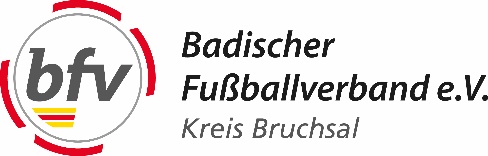 Vereinsname:Ansprechpartner:Name,  Vorname,  Telefon,  E-MailName,  Vorname,  Telefon,  E-MailName,  Vorname,  Telefon,  E-MailName,  Vorname,  Telefon,  E-MailName,  Vorname,  Telefon,  E-MailName,  Vorname,  Telefon,  E-MailName,  Vorname,  Telefon,  E-MailFeldturnierFeldturnierHerrenHerrenA-JuniorenA-JuniorenHallenturnierHallenturnieralte Herrenalte HerrenB-JuniorenB-JuniorenFreizeitturnierFreizeitturnierDamenDamenC-JuniorenC-JuniorenSportfestSportfestB-JuniorinnenB-JuniorinnenD-JuniorenD-JuniorenC-JuniorinnenC-JuniorinnenE-JuniorenE-JuniorenD-JuniorinnenD-JuniorinnenF-JuniorenF-JuniorenE-JuniorinnenE-JuniorinnenBambinis
Bambinis
Datum:Spielfelder:Uhrzeit:bisVeranstaltung,           Tag, Monat, JahrVeranstaltung,           Tag, Monat, JahrVeranstaltung,           Tag, Monat, JahrAnzahlvonbisName SR 1Name SR 1Name SR 1Stammverein des SRStammverein des SRStammverein des SRStammverein des SRName SR 2Name SR 2Name SR 2Stammverein des SRStammverein des SRStammverein des SRStammverein des SRName SR 3Name SR 3Name SR 3Stammverein des SRStammverein des SRStammverein des SRStammverein des SRName SR 4Name SR 4Name SR 4Stammverein des SRStammverein des SRStammverein des SRStammverein des SRName SR 5Name SR 5Name SR 5Stammverein des SRStammverein des SRStammverein des SRStammverein des SRSollen über dies noch SR eingeteilt werden?Sollen über dies noch SR eingeteilt werden?Sollen über dies noch SR eingeteilt werden?Sollen über dies noch SR eingeteilt werden?NEINJADatum:Name:Antragsdatum:Name des AntragsstellersName des AntragsstellersName des AntragsstellersGenehmigungsvermerk:Genehmigungsdatum:genehmigt durch:Der genehmigte Antrag wird von der genehmigenden Stelle an den entspr. SR-Verteiler weitergeleitet !!!Der genehmigte Antrag wird von der genehmigenden Stelle an den entspr. SR-Verteiler weitergeleitet !!!Der genehmigte Antrag wird von der genehmigenden Stelle an den entspr. SR-Verteiler weitergeleitet !!!Der genehmigte Antrag wird von der genehmigenden Stelle an den entspr. SR-Verteiler weitergeleitet !!!Der genehmigte Antrag wird von der genehmigenden Stelle an den entspr. SR-Verteiler weitergeleitet !!!